高熵中心材料測試服務設備說明表儀器名稱中文： 高功率3D電弧及離子複合多層濺鍍系統中文： 高功率3D電弧及離子複合多層濺鍍系統中文： 高功率3D電弧及離子複合多層濺鍍系統中文： 高功率3D電弧及離子複合多層濺鍍系統中文： 高功率3D電弧及離子複合多層濺鍍系統中文： 高功率3D電弧及離子複合多層濺鍍系統中文： 高功率3D電弧及離子複合多層濺鍍系統中文： 高功率3D電弧及離子複合多層濺鍍系統儀器名稱英文： High power 3D arc and ion composite multilayer sputtering system英文： High power 3D arc and ion composite multilayer sputtering system英文： High power 3D arc and ion composite multilayer sputtering system英文： High power 3D arc and ion composite multilayer sputtering system英文： High power 3D arc and ion composite multilayer sputtering system英文： High power 3D arc and ion composite multilayer sputtering system簡稱廠牌亮傑科技有限公司亮傑科技有限公司亮傑科技有限公司亮傑科技有限公司亮傑科技有限公司亮傑科技有限公司國別中華民國型號AS602AS602AS602放置地點放置地點放置地點清華實驗室327室清華實驗室327室主要附件公轉、自轉之旋轉載台、DC Sputter、HiPIMS、電弧鍍膜系統公轉、自轉之旋轉載台、DC Sputter、HiPIMS、電弧鍍膜系統公轉、自轉之旋轉載台、DC Sputter、HiPIMS、電弧鍍膜系統公轉、自轉之旋轉載台、DC Sputter、HiPIMS、電弧鍍膜系統公轉、自轉之旋轉載台、DC Sputter、HiPIMS、電弧鍍膜系統公轉、自轉之旋轉載台、DC Sputter、HiPIMS、電弧鍍膜系統公轉、自轉之旋轉載台、DC Sputter、HiPIMS、電弧鍍膜系統公轉、自轉之旋轉載台、DC Sputter、HiPIMS、電弧鍍膜系統重要規格溫度範圍：RT~400 C3吋Sputter靶功率：30~300 W6吋Arc 靶電流：50~100 A偏壓：0~700 V工作氣壓：5~30 mTorr氣體流率：3~100 SCCM溫度範圍：RT~400 C3吋Sputter靶功率：30~300 W6吋Arc 靶電流：50~100 A偏壓：0~700 V工作氣壓：5~30 mTorr氣體流率：3~100 SCCM溫度範圍：RT~400 C3吋Sputter靶功率：30~300 W6吋Arc 靶電流：50~100 A偏壓：0~700 V工作氣壓：5~30 mTorr氣體流率：3~100 SCCM溫度範圍：RT~400 C3吋Sputter靶功率：30~300 W6吋Arc 靶電流：50~100 A偏壓：0~700 V工作氣壓：5~30 mTorr氣體流率：3~100 SCCM溫度範圍：RT~400 C3吋Sputter靶功率：30~300 W6吋Arc 靶電流：50~100 A偏壓：0~700 V工作氣壓：5~30 mTorr氣體流率：3~100 SCCM溫度範圍：RT~400 C3吋Sputter靶功率：30~300 W6吋Arc 靶電流：50~100 A偏壓：0~700 V工作氣壓：5~30 mTorr氣體流率：3~100 SCCM溫度範圍：RT~400 C3吋Sputter靶功率：30~300 W6吋Arc 靶電流：50~100 A偏壓：0~700 V工作氣壓：5~30 mTorr氣體流率：3~100 SCCM溫度範圍：RT~400 C3吋Sputter靶功率：30~300 W6吋Arc 靶電流：50~100 A偏壓：0~700 V工作氣壓：5~30 mTorr氣體流率：3~100 SCCM儀器性能具有三種鍍膜方式DC Sputter、HiPIMS、電弧鍍膜系統具有三種鍍膜方式DC Sputter、HiPIMS、電弧鍍膜系統具有三種鍍膜方式DC Sputter、HiPIMS、電弧鍍膜系統具有三種鍍膜方式DC Sputter、HiPIMS、電弧鍍膜系統具有三種鍍膜方式DC Sputter、HiPIMS、電弧鍍膜系統具有三種鍍膜方式DC Sputter、HiPIMS、電弧鍍膜系統具有三種鍍膜方式DC Sputter、HiPIMS、電弧鍍膜系統具有三種鍍膜方式DC Sputter、HiPIMS、電弧鍍膜系統服務項目以DC控制系統鍍膜以HiPIMS控制系統鍍膜以電弧控制系統鍍膜以DC控制系統鍍膜以HiPIMS控制系統鍍膜以電弧控制系統鍍膜以DC控制系統鍍膜以HiPIMS控制系統鍍膜以電弧控制系統鍍膜以DC控制系統鍍膜以HiPIMS控制系統鍍膜以電弧控制系統鍍膜以DC控制系統鍍膜以HiPIMS控制系統鍍膜以電弧控制系統鍍膜以DC控制系統鍍膜以HiPIMS控制系統鍍膜以電弧控制系統鍍膜以DC控制系統鍍膜以HiPIMS控制系統鍍膜以電弧控制系統鍍膜以DC控制系統鍍膜以HiPIMS控制系統鍍膜以電弧控制系統鍍膜試片規格平板、棒狀物、管狀物之表面鍍膜，高度為60mm以下。平板、棒狀物、管狀物之表面鍍膜，高度為60mm以下。平板、棒狀物、管狀物之表面鍍膜，高度為60mm以下。平板、棒狀物、管狀物之表面鍍膜，高度為60mm以下。平板、棒狀物、管狀物之表面鍍膜，高度為60mm以下。平板、棒狀物、管狀物之表面鍍膜，高度為60mm以下。平板、棒狀物、管狀物之表面鍍膜，高度為60mm以下。平板、棒狀物、管狀物之表面鍍膜，高度為60mm以下。收費方式備註：儀器使用費以8小時計算，若大於8小時，則每小時加收1,000元(不足1小時以1小時計)。若靶材在鍍製階段即斷裂，表示靶材本身有問題，收費不變。測試服務不包含樣品加工及處理。備註：儀器使用費以8小時計算，若大於8小時，則每小時加收1,000元(不足1小時以1小時計)。若靶材在鍍製階段即斷裂，表示靶材本身有問題，收費不變。測試服務不包含樣品加工及處理。備註：儀器使用費以8小時計算，若大於8小時，則每小時加收1,000元(不足1小時以1小時計)。若靶材在鍍製階段即斷裂，表示靶材本身有問題，收費不變。測試服務不包含樣品加工及處理。備註：儀器使用費以8小時計算，若大於8小時，則每小時加收1,000元(不足1小時以1小時計)。若靶材在鍍製階段即斷裂，表示靶材本身有問題，收費不變。測試服務不包含樣品加工及處理。備註：儀器使用費以8小時計算，若大於8小時，則每小時加收1,000元(不足1小時以1小時計)。若靶材在鍍製階段即斷裂，表示靶材本身有問題，收費不變。測試服務不包含樣品加工及處理。備註：儀器使用費以8小時計算，若大於8小時，則每小時加收1,000元(不足1小時以1小時計)。若靶材在鍍製階段即斷裂，表示靶材本身有問題，收費不變。測試服務不包含樣品加工及處理。備註：儀器使用費以8小時計算，若大於8小時，則每小時加收1,000元(不足1小時以1小時計)。若靶材在鍍製階段即斷裂，表示靶材本身有問題，收費不變。測試服務不包含樣品加工及處理。備註：儀器使用費以8小時計算，若大於8小時，則每小時加收1,000元(不足1小時以1小時計)。若靶材在鍍製階段即斷裂，表示靶材本身有問題，收費不變。測試服務不包含樣品加工及處理。設備照片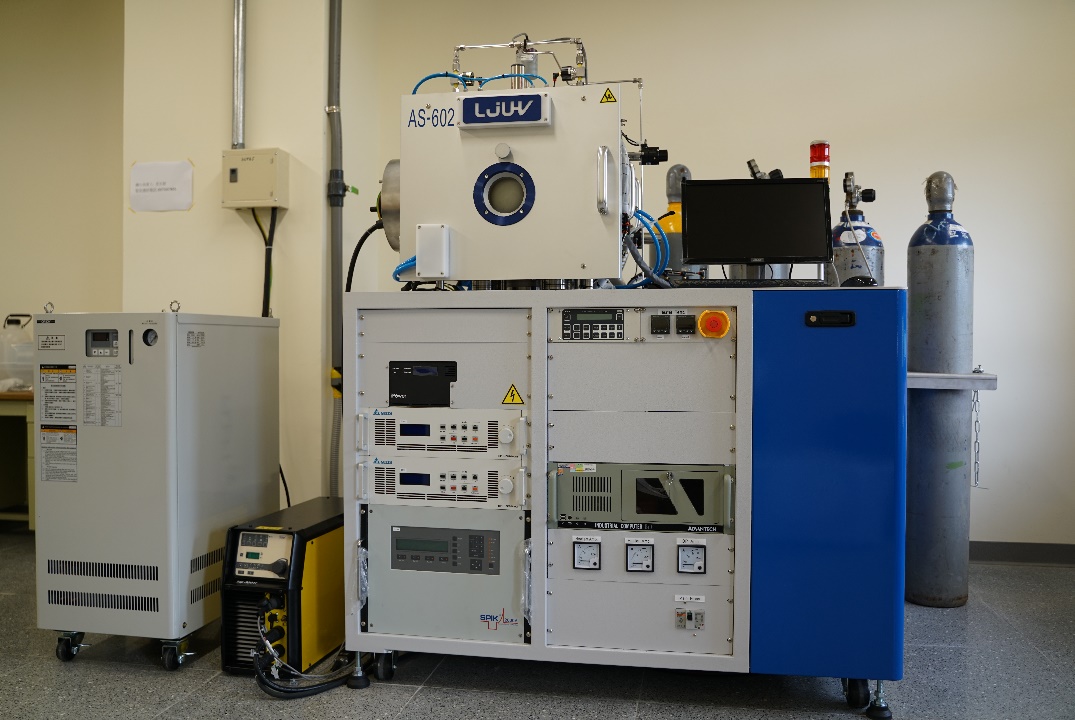 指導教授林樹均教授TEL(03)5715131#42620(03)5715131#42620E-MAILsjlin@mx.nthu.edu.twsjlin@mx.nthu.edu.twsjlin@mx.nthu.edu.tw管理人員李京穎TEL(03)5715131#42621(03)5715131#42621E-MAILrichard850418@gmail.comrichard850418@gmail.comrichard850418@gmail.com委測需求請與管理人員接洽及預約請與管理人員接洽及預約請與管理人員接洽及預約請與管理人員接洽及預約請與管理人員接洽及預約請與管理人員接洽及預約請與管理人員接洽及預約請與管理人員接洽及預約